COWORKINGSvitavyVážení členové KHK Pk,Oblastní kancelář Svitavy, si Vám dovoluje nabídnout novou službu pro členy KHK Pk coworking.Co je coworking?Coworking znamená v doslovném překladu spolu-práce. Jde o sdílený pracovní prostor pro nezávislé profesionály a jiné distanční pracovníky, kteří zde nezávisle na sobě vykonávají svou běžnou práci.Máte cestu do Svitav a potřebujete si v klidu vyřídit pracovní mail, hovor, schůzku?Jsme tu pro Vás!Nabízíme příjemné prostředí kanceláře na adrese Wolkerova alej 92/18 (multifunkční centrum Fabrika), Svitavy.Kancelář se nachází ve 3.NP, č. dveří 302.Členové KHK Pk mají od nás tuto službu ZDARMA.V případě Vašeho zájmu kontaktujte vedoucí oblastní kanceláře Svitavy, Ing. Světlanu Barešovou na telefonním čísle 724 613 968 nebo mailem na adresu baresova@khkpce.cz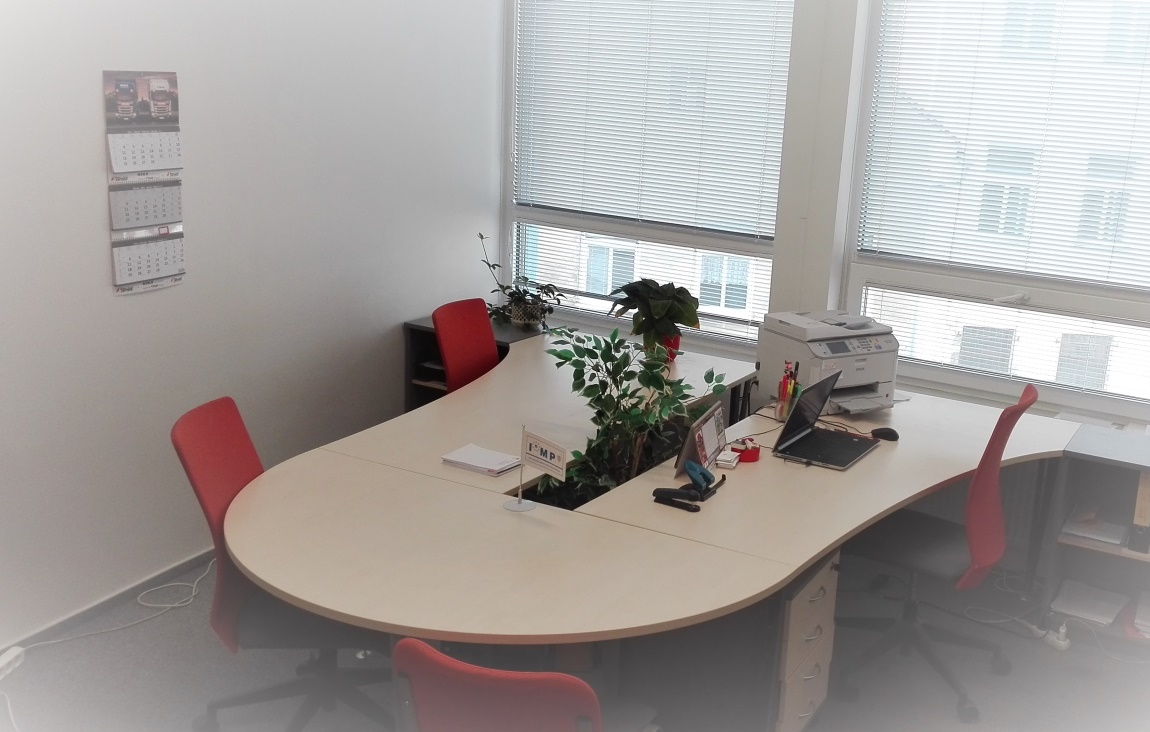 